Príloha č. 2Vlastné imanie podnikov štátnej správy                         Zdroj: Register účtovných závierokVlastné imanie podnikov štátnej správy                                                                                                                           (tis. eur)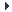 Vlastné imanie podnikov štátnej správy                                                                                                                           (tis. eur)Vlastné imanie podnikov štátnej správy                                                                                                                           (tis. eur)Vlastné imanie podnikov štátnej správy                                                                                                                           (tis. eur)Vlastné imanie podnikov štátnej správy                                                                                                                           (tis. eur)Vlastné imanie podnikov štátnej správy                                                                                                                           (tis. eur)Vlastné imanie podnikov štátnej správy                                                                                                                           (tis. eur)Vlastné imanie podnikov štátnej správy                                                                                                                           (tis. eur)Vlastné imanie podnikov štátnej správy                                                                                                                           (tis. eur)VP v %VIΔ(2020-2019)VHDividendyPrecenenieVklady OstatnéMinisterstvo dopravy a výstavby SRŽeleznice Slovenskej republiky*100,00VI-14 055-15 17605255960Železničná spoločnosť Cargo Slovakia, a.s. 100,00VI-32 224-32 2240000Železničná spoločnosť Slovensko, a.s.*100,00VI10 81610 590022600Národná diaľničná spoločnosť, a.s.*100,00VI54 49733 9700-2 20822 876-141Slovenská pošta, a.s. 100,00VI-17 430-15 9970-1 43300Verejné prístavy, a.s.100,00VI985995000-10Letové prevádzkové služby SR, š. p.100,00VI-5 702-18 3020013 200-600Letisko Sliač, a. s.100,00VI-843-8430000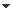 Letisková spoločnosť Žilina, a.s.*99,53VI28280000Letisko Poprad-Tatry, a.s.97,61VI1671670000Letisko M. R. Štefánika - Airport Bratislava, a.s. (BTS)100,00VI-14 016-14 0160000Letisko Košice - Airport Košice, a.s. 34,00VI-3 312-925-2 29000-97Letisko Piešťany, a.s.*20,65VI-291-2910000Metro Bratislava, a.s.34,00VI200201000-1Ministerstvo zdravotníctva SRVšeobecná zdravotná poisťovňa, a.s.*100,00VI84 454-114 1800638198 000-4Debitum, a.s*7100,00VI-109 338-109 3380000Nemocnica Poprad, a.s.*100,00VI-6-60000Nemocnica budúcnosti Martin, a.s.*3100,00VI-4-40000Národný ústav srdcových a cievnych chorôb, a.s.*100,00VI1541540000Stredoslovenský ústav srdcových a cievnych chorôb, a.s.*100,00VI78780000Východoslovenský ústav srdcových a cievnych chorôb, a.s.*100,00VI1 2031 2030000Východoslovenský onkologický ústav, a.s.*100,00VI9489480000Špecializovaný liečebný ústav Marína, š. p.*100,00VI-131-125000-6Slovthermae, Kúpele Diamant Dudince, š. p.*100,00VI-726-7260000Ministerstvo financií SRSlovenská záručná a rozvojová banka, a.s.100,00VI49 9764840-50850 0000Exportno-importná banka SR*100,00VI261598-25000-87Slovenská konsolidačná, a.s.*100,00VI-2 572713-3 28400-1Tipos, národná lotériová spoločnosť, a.s.100,00VI5 7159 632-3 30000-617Mincovňa Kremnica, š.p.100,00VI676706-30000Slovenská elektrizačná prenosová sústava, a.s.100,00VI190 58859 30601 282130 0000Slovenská reštrukturalizačná, s.r.o.*100,00VI8938930000VP v %VIΔ(2020-2019)VHDividendyPrecenenieVklady OstatnéMinisterstvo hospodárstva SRSlovenský plynárenský priemysel, a.s.  100,00VI78 776259 080-250 00069 649047Slovenské elektrárne, a.s.34,00VI-48 59639 8700-88 46600Západoslovenská energetika, a.s. 51,00VI15 90889 816-74 135-1640391Stredoslovenská energetika Holding, a.s. 951,00VI-66 928121 707-188 635000Východoslovenská energetika Holding, a.s.51,00VI-17 22849 451-66 7113200Transpetrol, a.s.100,00VI6 7626 966000-204Jadrová a vyraďovacia spoločnosť, a. s.*100,00VI-2 0244 382-2 173-8420-3 391MH Invest, s.r.o.*3100,00VI-1 894-1 8940000MH Invest II, s.r.o.*100,00VI-4 926-4 9270001InvEast SK, s.r.o.100,00VI-90-970700Rudné Bane, š. p.*100,00VI-6120000-81MH Manažment, a.s.*100,00VI75 623-601041 09420 00015 130Ministerstvo obrany SRVojenské lesy a majetky, š. p.100,00VI679800-26-5HOREZZA, a.s.100,00VI-886-8860000Letecké opravovne Trenčín, a. s. 100,00VI-6 979-6 9790000UN - Nemocnica svätého Michala, a. s.50,00VI5 571-4 4290010 0000DMD GROUP, a.s.*100,00VI224-615083900Ministerstvo vnútra SRAutomobilové opravovne Ministerstva vnútra SR, a.s.100,00VI1231230000UN - Nemocnica svätého Michala, a. s.50,00VI5 571-4 4290010 0000Ministerstvo zahraničných vecí SRSpráva služieb diplomatického zboru, a.s.100,00VI-353431-69800-86Ministerstvo práce, sociálnych vecí a rodiny SRTechnická inšpekcia, a.s.100,00VI511530-520-50Ministerstvo školstva, vedy, výskumu a športu SRBiont, a. s.*95,00VI4714710000Správa štátnych hmotných rezerv SRPoľnonákup Tatry, a.s.100,00VI70700000Spoločnosť pre skladovanie, a.s. 513,45VI1 8951 914000-19Ministerstvo životného prostredia SRSlovenský vodohospodársky podnik, š. p.100,00VI4 2472 599001 6480Vodohospodárska výstavba, š. p.100,00VI612 1430-490-2 033VP v %VIΔ(2020-2019)VHDividendyPrecenenieVklady OstatnéMinisterstvo pôdohospodárstva  SRLesy Slovenskej republiky, š. p.100,00VI-830821001 007-2 658Lesopoľnohospodársky majetok Ulič, š. p.100,00VI-754-418000-336Hydromeliorácie, š. p.*100,00VI-5 060-5 059000-1Agrokomplex - Výstavníctvo Nitra, š. p. (agrokomplex  NÁRODNÉ VÝSTAVISKO, š. p.)100,00VI-4 124-4 1240000Agroinštitút Nitra, š. p.100,00VI-156-1560000Plemenárske služby Slovenskej republiky, š. p.100,00VI274307000-33Národný žrebčín Topoľčianky, š. p.*100,00VI330000Závodisko, š. p.100,00VI7475000-1Ministerstvo investícií, region.rozvoja a informatizácie SRMinisterstvo investícií, region.rozvoja a informatizácie SRSlovensko IT, a.s. *13)100,00VI2 680-1 320004 0000Úrad pre normalizáciu, metrológiu a skúšobníctvo SRTechnický skúšobný ústav Piešťany, š. p. 100,00VI303380000-77Biont, a. s.*5,00VI4714710000MH Manažment, a.s.Bratislavská teplárenská, a.s.100,00VI20 5392 4770020 000-1 938Martinská teplárenská, a.s.100,00VI-711-7110000Trnavská teplárenská, a.s.100,00VI-44617-7000-393Zvolenská teplárenská, a.s.100,00VI233-2 396002 000629Žilinská teplárenská, a.s.100,00VI539-43806320345Tepláreň Košice, a.s.100,00VI5 8296 166-337000Dlhopis, o. c. p., a.s.100,00VI23170600Poliklinika Tehelná, a.s. 8100,00VI-141-1410000Burza cenných papierov, a.s.75,94VI1551550000Kúpele Sliač, a.s.*72,54VI-815-1 314004990Slovak Lines, a.s.44,01VI620770-150000Eurobus, a.s.39,50VI203255-52000SAD Banská Bystrica, a.s.37,96VI-66-660000SAD Dunajská Streda, a.s. 32,79VI2030-10000SAD Humenné, a.s. 32,98VI842000-34ARRIVA Liorbus a.s.39,58VI1 3121 483-8300-88SAD Lučenec, a.s.39,66VI48480000SAD Poprad, a.s.39,68VI-33-330000SAD Prešov, a.s. 30,59VI-893-8930000SAD Prievidza, a.s.39,66VI325525-200000VP v %VIΔ(2020-2019)VHDividendyPrecenenieVklady OstatnéSAD Trenčín, a.s.41,54VI197722-342-540-129ARRIVA Trnava a.s.39,50VI-35184-18400-35SAD Zvolen, a.s.37,84VI107980900SAD Žilina, a.s.40,64VI75498-360-530-10ARRIVA Michalovce, a.s.39,86VI113163-50000ARRIVA Nitra, a.s.39,52VI-2 794-2 7940000ARRIVA Nové Zámky, a.s.39,64VI127521-394000Národná banka Slovenska100,00VI437 85926 0430411 81600Skratky:VP v % - vlastnícky podiel štátu v %, VI - vlastné imanie, VH - výsledok hospodárenia za účtovné obdobie po zdaneníVP v % - vlastnícky podiel štátu v %, VI - vlastné imanie, VH - výsledok hospodárenia za účtovné obdobie po zdaneníVP v % - vlastnícky podiel štátu v %, VI - vlastné imanie, VH - výsledok hospodárenia za účtovné obdobie po zdaneníVP v % - vlastnícky podiel štátu v %, VI - vlastné imanie, VH - výsledok hospodárenia za účtovné obdobie po zdaneníVP v % - vlastnícky podiel štátu v %, VI - vlastné imanie, VH - výsledok hospodárenia za účtovné obdobie po zdaneníVP v % - vlastnícky podiel štátu v %, VI - vlastné imanie, VH - výsledok hospodárenia za účtovné obdobie po zdaneníVP v % - vlastnícky podiel štátu v %, VI - vlastné imanie, VH - výsledok hospodárenia za účtovné obdobie po zdaneníPoznámky:* Subjekt je zaradený v registri organizácií vedenom Štatistickým úradom do sektora verejnej správy v súlade s metodikou ESA 2010* Subjekt je zaradený v registri organizácií vedenom Štatistickým úradom do sektora verejnej správy v súlade s metodikou ESA 2010* Subjekt je zaradený v registri organizácií vedenom Štatistickým úradom do sektora verejnej správy v súlade s metodikou ESA 2010* Subjekt je zaradený v registri organizácií vedenom Štatistickým úradom do sektora verejnej správy v súlade s metodikou ESA 2010* Subjekt je zaradený v registri organizácií vedenom Štatistickým úradom do sektora verejnej správy v súlade s metodikou ESA 2010* Subjekt je zaradený v registri organizácií vedenom Štatistickým úradom do sektora verejnej správy v súlade s metodikou ESA 2010* Subjekt je zaradený v registri organizácií vedenom Štatistickým úradom do sektora verejnej správy v súlade s metodikou ESA 2010(1) V zozname sa nachádzajú len podniky ovládané priamo kapitolou štátneho rozpočtu, nie sú uvedené ich spoločné, dcérske či pridružené účtovné jednotky.(1) V zozname sa nachádzajú len podniky ovládané priamo kapitolou štátneho rozpočtu, nie sú uvedené ich spoločné, dcérske či pridružené účtovné jednotky.(1) V zozname sa nachádzajú len podniky ovládané priamo kapitolou štátneho rozpočtu, nie sú uvedené ich spoločné, dcérske či pridružené účtovné jednotky.(1) V zozname sa nachádzajú len podniky ovládané priamo kapitolou štátneho rozpočtu, nie sú uvedené ich spoločné, dcérske či pridružené účtovné jednotky.(1) V zozname sa nachádzajú len podniky ovládané priamo kapitolou štátneho rozpočtu, nie sú uvedené ich spoločné, dcérske či pridružené účtovné jednotky.(1) V zozname sa nachádzajú len podniky ovládané priamo kapitolou štátneho rozpočtu, nie sú uvedené ich spoločné, dcérske či pridružené účtovné jednotky.(1) V zozname sa nachádzajú len podniky ovládané priamo kapitolou štátneho rozpočtu, nie sú uvedené ich spoločné, dcérske či pridružené účtovné jednotky.(2) Fond národného majetku SR bol zrušený k 15.12.2015, zostávajúce majetkové účasti v podnikoch prešli od 1.1.2016 na MH Manažment, a.s. (2) Fond národného majetku SR bol zrušený k 15.12.2015, zostávajúce majetkové účasti v podnikoch prešli od 1.1.2016 na MH Manažment, a.s. (2) Fond národného majetku SR bol zrušený k 15.12.2015, zostávajúce majetkové účasti v podnikoch prešli od 1.1.2016 na MH Manažment, a.s. (2) Fond národného majetku SR bol zrušený k 15.12.2015, zostávajúce majetkové účasti v podnikoch prešli od 1.1.2016 na MH Manažment, a.s. (2) Fond národného majetku SR bol zrušený k 15.12.2015, zostávajúce majetkové účasti v podnikoch prešli od 1.1.2016 na MH Manažment, a.s. (2) Fond národného majetku SR bol zrušený k 15.12.2015, zostávajúce majetkové účasti v podnikoch prešli od 1.1.2016 na MH Manažment, a.s. (2) Fond národného majetku SR bol zrušený k 15.12.2015, zostávajúce majetkové účasti v podnikoch prešli od 1.1.2016 na MH Manažment, a.s. (3) Spoločnosť MH Invest, s.r.o. bola k 24.03.2018 prevedená z MD a V SR na Ministerstvo hospodárstva SR.(3) Spoločnosť MH Invest, s.r.o. bola k 24.03.2018 prevedená z MD a V SR na Ministerstvo hospodárstva SR.(3) Spoločnosť MH Invest, s.r.o. bola k 24.03.2018 prevedená z MD a V SR na Ministerstvo hospodárstva SR.(3) Spoločnosť MH Invest, s.r.o. bola k 24.03.2018 prevedená z MD a V SR na Ministerstvo hospodárstva SR.(3) Spoločnosť MH Invest, s.r.o. bola k 24.03.2018 prevedená z MD a V SR na Ministerstvo hospodárstva SR.(3) Spoločnosť MH Invest, s.r.o. bola k 24.03.2018 prevedená z MD a V SR na Ministerstvo hospodárstva SR.(3) Spoločnosť MH Invest, s.r.o. bola k 24.03.2018 prevedená z MD a V SR na Ministerstvo hospodárstva SR.(4) V tabuľke sú uvedené len podniky štátnej správy, ktoré sú podľa ústavného zákona o rozpočtovej zodpovednosti definované ako spoločnosti s majetkovou účasťou štátu v minimálnej výške 20 %. Ostatné spoločnosti patriace pod kapitoly štátneho rozpočtu mali k 31.12.2017 nasledovnú majetkovú účasť štátu: Poštová banka, a.s. 0,03 %, Východoslovenská vodárenská spoločnosť, a.s. 0,02 %, Podtatranská vodárenská spoločnosť, a.s. 0,05 %, Bardejovské kúpele, a.s. 0,08 %.(4) V tabuľke sú uvedené len podniky štátnej správy, ktoré sú podľa ústavného zákona o rozpočtovej zodpovednosti definované ako spoločnosti s majetkovou účasťou štátu v minimálnej výške 20 %. Ostatné spoločnosti patriace pod kapitoly štátneho rozpočtu mali k 31.12.2017 nasledovnú majetkovú účasť štátu: Poštová banka, a.s. 0,03 %, Východoslovenská vodárenská spoločnosť, a.s. 0,02 %, Podtatranská vodárenská spoločnosť, a.s. 0,05 %, Bardejovské kúpele, a.s. 0,08 %.(4) V tabuľke sú uvedené len podniky štátnej správy, ktoré sú podľa ústavného zákona o rozpočtovej zodpovednosti definované ako spoločnosti s majetkovou účasťou štátu v minimálnej výške 20 %. Ostatné spoločnosti patriace pod kapitoly štátneho rozpočtu mali k 31.12.2017 nasledovnú majetkovú účasť štátu: Poštová banka, a.s. 0,03 %, Východoslovenská vodárenská spoločnosť, a.s. 0,02 %, Podtatranská vodárenská spoločnosť, a.s. 0,05 %, Bardejovské kúpele, a.s. 0,08 %.(4) V tabuľke sú uvedené len podniky štátnej správy, ktoré sú podľa ústavného zákona o rozpočtovej zodpovednosti definované ako spoločnosti s majetkovou účasťou štátu v minimálnej výške 20 %. Ostatné spoločnosti patriace pod kapitoly štátneho rozpočtu mali k 31.12.2017 nasledovnú majetkovú účasť štátu: Poštová banka, a.s. 0,03 %, Východoslovenská vodárenská spoločnosť, a.s. 0,02 %, Podtatranská vodárenská spoločnosť, a.s. 0,05 %, Bardejovské kúpele, a.s. 0,08 %.(4) V tabuľke sú uvedené len podniky štátnej správy, ktoré sú podľa ústavného zákona o rozpočtovej zodpovednosti definované ako spoločnosti s majetkovou účasťou štátu v minimálnej výške 20 %. Ostatné spoločnosti patriace pod kapitoly štátneho rozpočtu mali k 31.12.2017 nasledovnú majetkovú účasť štátu: Poštová banka, a.s. 0,03 %, Východoslovenská vodárenská spoločnosť, a.s. 0,02 %, Podtatranská vodárenská spoločnosť, a.s. 0,05 %, Bardejovské kúpele, a.s. 0,08 %.(4) V tabuľke sú uvedené len podniky štátnej správy, ktoré sú podľa ústavného zákona o rozpočtovej zodpovednosti definované ako spoločnosti s majetkovou účasťou štátu v minimálnej výške 20 %. Ostatné spoločnosti patriace pod kapitoly štátneho rozpočtu mali k 31.12.2017 nasledovnú majetkovú účasť štátu: Poštová banka, a.s. 0,03 %, Východoslovenská vodárenská spoločnosť, a.s. 0,02 %, Podtatranská vodárenská spoločnosť, a.s. 0,05 %, Bardejovské kúpele, a.s. 0,08 %.(4) V tabuľke sú uvedené len podniky štátnej správy, ktoré sú podľa ústavného zákona o rozpočtovej zodpovednosti definované ako spoločnosti s majetkovou účasťou štátu v minimálnej výške 20 %. Ostatné spoločnosti patriace pod kapitoly štátneho rozpočtu mali k 31.12.2017 nasledovnú majetkovú účasť štátu: Poštová banka, a.s. 0,03 %, Východoslovenská vodárenská spoločnosť, a.s. 0,02 %, Podtatranská vodárenská spoločnosť, a.s. 0,05 %, Bardejovské kúpele, a.s. 0,08 %.(4) V tabuľke sú uvedené len podniky štátnej správy, ktoré sú podľa ústavného zákona o rozpočtovej zodpovednosti definované ako spoločnosti s majetkovou účasťou štátu v minimálnej výške 20 %. Ostatné spoločnosti patriace pod kapitoly štátneho rozpočtu mali k 31.12.2017 nasledovnú majetkovú účasť štátu: Poštová banka, a.s. 0,03 %, Východoslovenská vodárenská spoločnosť, a.s. 0,02 %, Podtatranská vodárenská spoločnosť, a.s. 0,05 %, Bardejovské kúpele, a.s. 0,08 %.(4) V tabuľke sú uvedené len podniky štátnej správy, ktoré sú podľa ústavného zákona o rozpočtovej zodpovednosti definované ako spoločnosti s majetkovou účasťou štátu v minimálnej výške 20 %. Ostatné spoločnosti patriace pod kapitoly štátneho rozpočtu mali k 31.12.2017 nasledovnú majetkovú účasť štátu: Poštová banka, a.s. 0,03 %, Východoslovenská vodárenská spoločnosť, a.s. 0,02 %, Podtatranská vodárenská spoločnosť, a.s. 0,05 %, Bardejovské kúpele, a.s. 0,08 %.(4) V tabuľke sú uvedené len podniky štátnej správy, ktoré sú podľa ústavného zákona o rozpočtovej zodpovednosti definované ako spoločnosti s majetkovou účasťou štátu v minimálnej výške 20 %. Ostatné spoločnosti patriace pod kapitoly štátneho rozpočtu mali k 31.12.2017 nasledovnú majetkovú účasť štátu: Poštová banka, a.s. 0,03 %, Východoslovenská vodárenská spoločnosť, a.s. 0,02 %, Podtatranská vodárenská spoločnosť, a.s. 0,05 %, Bardejovské kúpele, a.s. 0,08 %.(4) V tabuľke sú uvedené len podniky štátnej správy, ktoré sú podľa ústavného zákona o rozpočtovej zodpovednosti definované ako spoločnosti s majetkovou účasťou štátu v minimálnej výške 20 %. Ostatné spoločnosti patriace pod kapitoly štátneho rozpočtu mali k 31.12.2017 nasledovnú majetkovú účasť štátu: Poštová banka, a.s. 0,03 %, Východoslovenská vodárenská spoločnosť, a.s. 0,02 %, Podtatranská vodárenská spoločnosť, a.s. 0,05 %, Bardejovské kúpele, a.s. 0,08 %.(4) V tabuľke sú uvedené len podniky štátnej správy, ktoré sú podľa ústavného zákona o rozpočtovej zodpovednosti definované ako spoločnosti s majetkovou účasťou štátu v minimálnej výške 20 %. Ostatné spoločnosti patriace pod kapitoly štátneho rozpočtu mali k 31.12.2017 nasledovnú majetkovú účasť štátu: Poštová banka, a.s. 0,03 %, Východoslovenská vodárenská spoločnosť, a.s. 0,02 %, Podtatranská vodárenská spoločnosť, a.s. 0,05 %, Bardejovské kúpele, a.s. 0,08 %.(4) V tabuľke sú uvedené len podniky štátnej správy, ktoré sú podľa ústavného zákona o rozpočtovej zodpovednosti definované ako spoločnosti s majetkovou účasťou štátu v minimálnej výške 20 %. Ostatné spoločnosti patriace pod kapitoly štátneho rozpočtu mali k 31.12.2017 nasledovnú majetkovú účasť štátu: Poštová banka, a.s. 0,03 %, Východoslovenská vodárenská spoločnosť, a.s. 0,02 %, Podtatranská vodárenská spoločnosť, a.s. 0,05 %, Bardejovské kúpele, a.s. 0,08 %.(4) V tabuľke sú uvedené len podniky štátnej správy, ktoré sú podľa ústavného zákona o rozpočtovej zodpovednosti definované ako spoločnosti s majetkovou účasťou štátu v minimálnej výške 20 %. Ostatné spoločnosti patriace pod kapitoly štátneho rozpočtu mali k 31.12.2017 nasledovnú majetkovú účasť štátu: Poštová banka, a.s. 0,03 %, Východoslovenská vodárenská spoločnosť, a.s. 0,02 %, Podtatranská vodárenská spoločnosť, a.s. 0,05 %, Bardejovské kúpele, a.s. 0,08 %.(5) Spoločnosť pre skladovanie, a.s. s priamym vlastníckym podielom štátu 13,45 % je zaradená medzi podniky štátnej správy, pretože zvyšný podiel Spoločnosti pre skladovanie, a.s vo výške 86,55 % vlastní Transpetrol, a.s., ktorý je v 100 % vlastníctve štátu. Spoločnosť pre skladovanie, a.s. je preto prostredníctvom priameho a nepriameho podielu tiež v 100 % vlastníctve štátu.(5) Spoločnosť pre skladovanie, a.s. s priamym vlastníckym podielom štátu 13,45 % je zaradená medzi podniky štátnej správy, pretože zvyšný podiel Spoločnosti pre skladovanie, a.s vo výške 86,55 % vlastní Transpetrol, a.s., ktorý je v 100 % vlastníctve štátu. Spoločnosť pre skladovanie, a.s. je preto prostredníctvom priameho a nepriameho podielu tiež v 100 % vlastníctve štátu.(5) Spoločnosť pre skladovanie, a.s. s priamym vlastníckym podielom štátu 13,45 % je zaradená medzi podniky štátnej správy, pretože zvyšný podiel Spoločnosti pre skladovanie, a.s vo výške 86,55 % vlastní Transpetrol, a.s., ktorý je v 100 % vlastníctve štátu. Spoločnosť pre skladovanie, a.s. je preto prostredníctvom priameho a nepriameho podielu tiež v 100 % vlastníctve štátu.(5) Spoločnosť pre skladovanie, a.s. s priamym vlastníckym podielom štátu 13,45 % je zaradená medzi podniky štátnej správy, pretože zvyšný podiel Spoločnosti pre skladovanie, a.s vo výške 86,55 % vlastní Transpetrol, a.s., ktorý je v 100 % vlastníctve štátu. Spoločnosť pre skladovanie, a.s. je preto prostredníctvom priameho a nepriameho podielu tiež v 100 % vlastníctve štátu.(5) Spoločnosť pre skladovanie, a.s. s priamym vlastníckym podielom štátu 13,45 % je zaradená medzi podniky štátnej správy, pretože zvyšný podiel Spoločnosti pre skladovanie, a.s vo výške 86,55 % vlastní Transpetrol, a.s., ktorý je v 100 % vlastníctve štátu. Spoločnosť pre skladovanie, a.s. je preto prostredníctvom priameho a nepriameho podielu tiež v 100 % vlastníctve štátu.(5) Spoločnosť pre skladovanie, a.s. s priamym vlastníckym podielom štátu 13,45 % je zaradená medzi podniky štátnej správy, pretože zvyšný podiel Spoločnosti pre skladovanie, a.s vo výške 86,55 % vlastní Transpetrol, a.s., ktorý je v 100 % vlastníctve štátu. Spoločnosť pre skladovanie, a.s. je preto prostredníctvom priameho a nepriameho podielu tiež v 100 % vlastníctve štátu.(5) Spoločnosť pre skladovanie, a.s. s priamym vlastníckym podielom štátu 13,45 % je zaradená medzi podniky štátnej správy, pretože zvyšný podiel Spoločnosti pre skladovanie, a.s vo výške 86,55 % vlastní Transpetrol, a.s., ktorý je v 100 % vlastníctve štátu. Spoločnosť pre skladovanie, a.s. je preto prostredníctvom priameho a nepriameho podielu tiež v 100 % vlastníctve štátu.(6) Spoločnosť zanikla dňa 31.03.2018 formou zlúčenia so spoločnosťou Národná diaľničná spoločnosť, a.s., ktorá sa stala  jej právnym nástupcom. Údaje z účtovnej závierky sú len za tri mesiace roku 2018 (k 31.03.2018), pohyb za 2019 predstavuje len presun z VI.(6) Spoločnosť zanikla dňa 31.03.2018 formou zlúčenia so spoločnosťou Národná diaľničná spoločnosť, a.s., ktorá sa stala  jej právnym nástupcom. Údaje z účtovnej závierky sú len za tri mesiace roku 2018 (k 31.03.2018), pohyb za 2019 predstavuje len presun z VI.(6) Spoločnosť zanikla dňa 31.03.2018 formou zlúčenia so spoločnosťou Národná diaľničná spoločnosť, a.s., ktorá sa stala  jej právnym nástupcom. Údaje z účtovnej závierky sú len za tri mesiace roku 2018 (k 31.03.2018), pohyb za 2019 predstavuje len presun z VI.(6) Spoločnosť zanikla dňa 31.03.2018 formou zlúčenia so spoločnosťou Národná diaľničná spoločnosť, a.s., ktorá sa stala  jej právnym nástupcom. Údaje z účtovnej závierky sú len za tri mesiace roku 2018 (k 31.03.2018), pohyb za 2019 predstavuje len presun z VI.(6) Spoločnosť zanikla dňa 31.03.2018 formou zlúčenia so spoločnosťou Národná diaľničná spoločnosť, a.s., ktorá sa stala  jej právnym nástupcom. Údaje z účtovnej závierky sú len za tri mesiace roku 2018 (k 31.03.2018), pohyb za 2019 predstavuje len presun z VI.(6) Spoločnosť zanikla dňa 31.03.2018 formou zlúčenia so spoločnosťou Národná diaľničná spoločnosť, a.s., ktorá sa stala  jej právnym nástupcom. Údaje z účtovnej závierky sú len za tri mesiace roku 2018 (k 31.03.2018), pohyb za 2019 predstavuje len presun z VI.(6) Spoločnosť zanikla dňa 31.03.2018 formou zlúčenia so spoločnosťou Národná diaľničná spoločnosť, a.s., ktorá sa stala  jej právnym nástupcom. Údaje z účtovnej závierky sú len za tri mesiace roku 2018 (k 31.03.2018), pohyb za 2019 predstavuje len presun z VI.(7) Zmena obchodného mena spoločnosti s platnosťou od 22.03.2018 na Debitum, a.s.(7) Zmena obchodného mena spoločnosti s platnosťou od 22.03.2018 na Debitum, a.s.(7) Zmena obchodného mena spoločnosti s platnosťou od 22.03.2018 na Debitum, a.s.(7) Zmena obchodného mena spoločnosti s platnosťou od 22.03.2018 na Debitum, a.s.(7) Zmena obchodného mena spoločnosti s platnosťou od 22.03.2018 na Debitum, a.s.(7) Zmena obchodného mena spoločnosti s platnosťou od 22.03.2018 na Debitum, a.s.(7) Zmena obchodného mena spoločnosti s platnosťou od 22.03.2018 na Debitum, a.s.(8) Od 08/2018 subjekt verejnej správy(9) Zmena obchodného mena zo Stredoslovenskej energetiky, a.s. na Stredoslovenskú energetiku Holding, a.s. s platnosťou od 01.01.2019.(9) Zmena obchodného mena zo Stredoslovenskej energetiky, a.s. na Stredoslovenskú energetiku Holding, a.s. s platnosťou od 01.01.2019.(9) Zmena obchodného mena zo Stredoslovenskej energetiky, a.s. na Stredoslovenskú energetiku Holding, a.s. s platnosťou od 01.01.2019.(9) Zmena obchodného mena zo Stredoslovenskej energetiky, a.s. na Stredoslovenskú energetiku Holding, a.s. s platnosťou od 01.01.2019.(9) Zmena obchodného mena zo Stredoslovenskej energetiky, a.s. na Stredoslovenskú energetiku Holding, a.s. s platnosťou od 01.01.2019.(9) Zmena obchodného mena zo Stredoslovenskej energetiky, a.s. na Stredoslovenskú energetiku Holding, a.s. s platnosťou od 01.01.2019.(9) Zmena obchodného mena zo Stredoslovenskej energetiky, a.s. na Stredoslovenskú energetiku Holding, a.s. s platnosťou od 01.01.2019.(10) Zmena akcionára k 29.12.2018 prevod z Ministerstva zdravotníctva SR na Ministerstvo vnútra SR. K 1. máju 2019 sa nemocnica zlúčila a zanikla bez likvidácie. Právnym nástupcom sa stala Nemocnica sv. Michala, a.s.(10) Zmena akcionára k 29.12.2018 prevod z Ministerstva zdravotníctva SR na Ministerstvo vnútra SR. K 1. máju 2019 sa nemocnica zlúčila a zanikla bez likvidácie. Právnym nástupcom sa stala Nemocnica sv. Michala, a.s.(10) Zmena akcionára k 29.12.2018 prevod z Ministerstva zdravotníctva SR na Ministerstvo vnútra SR. K 1. máju 2019 sa nemocnica zlúčila a zanikla bez likvidácie. Právnym nástupcom sa stala Nemocnica sv. Michala, a.s.(10) Zmena akcionára k 29.12.2018 prevod z Ministerstva zdravotníctva SR na Ministerstvo vnútra SR. K 1. máju 2019 sa nemocnica zlúčila a zanikla bez likvidácie. Právnym nástupcom sa stala Nemocnica sv. Michala, a.s.(10) Zmena akcionára k 29.12.2018 prevod z Ministerstva zdravotníctva SR na Ministerstvo vnútra SR. K 1. máju 2019 sa nemocnica zlúčila a zanikla bez likvidácie. Právnym nástupcom sa stala Nemocnica sv. Michala, a.s.(10) Zmena akcionára k 29.12.2018 prevod z Ministerstva zdravotníctva SR na Ministerstvo vnútra SR. K 1. máju 2019 sa nemocnica zlúčila a zanikla bez likvidácie. Právnym nástupcom sa stala Nemocnica sv. Michala, a.s.(10) Zmena akcionára k 29.12.2018 prevod z Ministerstva zdravotníctva SR na Ministerstvo vnútra SR. K 1. máju 2019 sa nemocnica zlúčila a zanikla bez likvidácie. Právnym nástupcom sa stala Nemocnica sv. Michala, a.s.(11) K 03.03.2020 bol zrealizovaný zápis zmeny výšky základného imania Národnej diaľničnej spoločnosti, a.s., zvýšenie o 13 884 tis. eur.(11) K 03.03.2020 bol zrealizovaný zápis zmeny výšky základného imania Národnej diaľničnej spoločnosti, a.s., zvýšenie o 13 884 tis. eur.(11) K 03.03.2020 bol zrealizovaný zápis zmeny výšky základného imania Národnej diaľničnej spoločnosti, a.s., zvýšenie o 13 884 tis. eur.(11) K 03.03.2020 bol zrealizovaný zápis zmeny výšky základného imania Národnej diaľničnej spoločnosti, a.s., zvýšenie o 13 884 tis. eur.(11) K 03.03.2020 bol zrealizovaný zápis zmeny výšky základného imania Národnej diaľničnej spoločnosti, a.s., zvýšenie o 13 884 tis. eur.(11) K 03.03.2020 bol zrealizovaný zápis zmeny výšky základného imania Národnej diaľničnej spoločnosti, a.s., zvýšenie o 13 884 tis. eur.(11) K 03.03.2020 bol zrealizovaný zápis zmeny výšky základného imania Národnej diaľničnej spoločnosti, a.s., zvýšenie o 13 884 tis. eur.(12) Zmena akcionárskej štruktúry spoločnosti k 26.01.2020  - Ministerstvo dopravy 34 % a Žilinský samosprávny kraj 66 %.(12) Zmena akcionárskej štruktúry spoločnosti k 26.01.2020  - Ministerstvo dopravy 34 % a Žilinský samosprávny kraj 66 %.(12) Zmena akcionárskej štruktúry spoločnosti k 26.01.2020  - Ministerstvo dopravy 34 % a Žilinský samosprávny kraj 66 %.(12) Zmena akcionárskej štruktúry spoločnosti k 26.01.2020  - Ministerstvo dopravy 34 % a Žilinský samosprávny kraj 66 %.(12) Zmena akcionárskej štruktúry spoločnosti k 26.01.2020  - Ministerstvo dopravy 34 % a Žilinský samosprávny kraj 66 %.(12) Zmena akcionárskej štruktúry spoločnosti k 26.01.2020  - Ministerstvo dopravy 34 % a Žilinský samosprávny kraj 66 %.(12) Zmena akcionárskej štruktúry spoločnosti k 26.01.2020  - Ministerstvo dopravy 34 % a Žilinský samosprávny kraj 66 %.(13) Vznik spoločnosti 05.09.2020.(13) Vznik spoločnosti 05.09.2020.(13) Vznik spoločnosti 05.09.2020.(13) Vznik spoločnosti 05.09.2020.(13) Vznik spoločnosti 05.09.2020.(13) Vznik spoločnosti 05.09.2020.(13) Vznik spoločnosti 05.09.2020.